OXFORDSHIRE DA  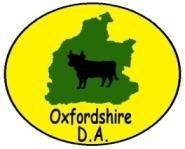 	REGALIA ORDER FORM  	                                    Payment to be sent with order OXFORDSHIRE DA  	REGALIA ORDER FORM  	                                    Payment to be sent with order OXFORDSHIRE DA  	REGALIA ORDER FORM  	                                    Payment to be sent with order OXFORDSHIRE DA  	REGALIA ORDER FORM  	                                    Payment to be sent with order OXFORDSHIRE DA  	REGALIA ORDER FORM  	                                    Payment to be sent with order OXFORDSHIRE DA  	REGALIA ORDER FORM  	                                    Payment to be sent with order OXFORDSHIRE DA  	REGALIA ORDER FORM  	                                    Payment to be sent with order OXFORDSHIRE DA  	REGALIA ORDER FORM  	                                    Payment to be sent with order OXFORDSHIRE DA  	REGALIA ORDER FORM  	                                    Payment to be sent with order OXFORDSHIRE DA  	REGALIA ORDER FORM  	                                    Payment to be sent with order  NAME  NAME  ADDRESS  ADDRESS  ADDRESS  ADDRESS  ADDRESS  PHONE  PHONE COLLECT COLLECT POST DESCRIPTION DESCRIPTION DESCRIPTION COLOUR PRICE PRICE SIZE SIZE QTY COST MICRO FLEECE JACKET UN-U604(2002) Available in sizes  XS to 6XL MICRO FLEECE JACKET UN-U604(2002) Available in sizes  XS to 6XL MICRO FLEECE JACKET UN-U604(2002) Available in sizes  XS to 6XL GREENBLACKREDBLUE £21.50 £21.50 £          . MICRO FLEECE JACKET UN-U604(2002) Available in sizes  XS to 6XL MICRO FLEECE JACKET UN-U604(2002) Available in sizes  XS to 6XL MICRO FLEECE JACKET UN-U604(2002) Available in sizes  XS to 6XL GREENBLACKREDBLUE £21.50 £21.50 £          . MICRO FLEECE JACKET UN-U604(2002) Available in sizes  XS to 6XL MICRO FLEECE JACKET UN-U604(2002) Available in sizes  XS to 6XL MICRO FLEECE JACKET UN-U604(2002) Available in sizes  XS to 6XL GREENBLACKREDBLUE £21.50 £21.50 £          . MICRO FLEECE JACKET UN-U604(2002) Available in sizes  XS to 6XL MICRO FLEECE JACKET UN-U604(2002) Available in sizes  XS to 6XL MICRO FLEECE JACKET UN-U604(2002) Available in sizes  XS to 6XL GREENBLACKREDBLUE £21.50 £21.50 £          . MICRO FLEECE JACKET UN-U604(2002) Available in sizes  XS to 6XL MICRO FLEECE JACKET UN-U604(2002) Available in sizes  XS to 6XL MICRO FLEECE JACKET UN-U604(2002) Available in sizes  XS to 6XL GREENBLACKREDBLUE £21.50 £21.50 £          . MICRO FLEECE JACKET UN-U604(2002) Available in sizes  XS to 6XL MICRO FLEECE JACKET UN-U604(2002) Available in sizes  XS to 6XL MICRO FLEECE JACKET UN-U604(2002) Available in sizes  XS to 6XL GREENBLACKREDBLUE £21.50 £21.50 £          . CLASSIC POLO SHIRT UN-UC101(2002) Available in sizes  XS to 6XL CLASSIC POLO SHIRT UN-UC101(2002) Available in sizes  XS to 6XL CLASSIC POLO SHIRT UN-UC101(2002) Available in sizes  XS to 6XL  GREENBLACKREDBLUE£12.50 £12.50 SIZE SIZE QTY COST CLASSIC POLO SHIRT UN-UC101(2002) Available in sizes  XS to 6XL CLASSIC POLO SHIRT UN-UC101(2002) Available in sizes  XS to 6XL CLASSIC POLO SHIRT UN-UC101(2002) Available in sizes  XS to 6XL  GREENBLACKREDBLUE£12.50 £12.50 £          . CLASSIC POLO SHIRT UN-UC101(2002) Available in sizes  XS to 6XL CLASSIC POLO SHIRT UN-UC101(2002) Available in sizes  XS to 6XL CLASSIC POLO SHIRT UN-UC101(2002) Available in sizes  XS to 6XL  GREENBLACKREDBLUE£12.50 £12.50 £          . CLASSIC POLO SHIRT UN-UC101(2002) Available in sizes  XS to 6XL CLASSIC POLO SHIRT UN-UC101(2002) Available in sizes  XS to 6XL CLASSIC POLO SHIRT UN-UC101(2002) Available in sizes  XS to 6XL  GREENBLACKREDBLUE£12.50 £12.50 £          . CLASSIC POLO SHIRT UN-UC101(2002) Available in sizes  XS to 6XL CLASSIC POLO SHIRT UN-UC101(2002) Available in sizes  XS to 6XL CLASSIC POLO SHIRT UN-UC101(2002) Available in sizes  XS to 6XL  GREENBLACKREDBLUE£12.50 £12.50 £          . CLASSIC POLO SHIRT UN-UC101(2002) Available in sizes  XS to 6XL CLASSIC POLO SHIRT UN-UC101(2002) Available in sizes  XS to 6XL CLASSIC POLO SHIRT UN-UC101(2002) Available in sizes  XS to 6XL  GREENBLACKREDBLUE£12.50 £12.50 £          . CLASSIC POLO SHIRT UN-UC101(2002) Available in sizes  XS to 6XL CLASSIC POLO SHIRT UN-UC101(2002) Available in sizes  XS to 6XL CLASSIC POLO SHIRT UN-UC101(2002) Available in sizes  XS to 6XL  GREENBLACKREDBLUE£12.50 £12.50 £          . BEANIE HAT RW-BC045 BEANIE HAT RW-BC045 BEANIE HAT RW-BC045 GREENBLACKREDBLUE£7.45 £7.45 ONE SIZE ONE SIZE QTY COST BEANIE HAT RW-BC045 BEANIE HAT RW-BC045 BEANIE HAT RW-BC045 GREENBLACKREDBLUE£7.45 £7.45 ONE SIZE ONE SIZE £          . MUG DOUBLE SIDED LOGO MUG DOUBLE SIDED LOGO MUG DOUBLE SIDED LOGO NA £7.00 £7.00 NA NA QTY COST MUG DOUBLE SIDED LOGO MUG DOUBLE SIDED LOGO MUG DOUBLE SIDED LOGO NA £7.00 £7.00 NA NA £          . Please note Mugs are collection only, but can be ordered in advance Please note Mugs are collection only, but can be ordered in advance Please note Mugs are collection only, but can be ordered in advance Please note Mugs are collection only, but can be ordered in advance Please note Mugs are collection only, but can be ordered in advance Please note Mugs are collection only, but can be ordered in advance Please note Mugs are collection only, but can be ordered in advance Please note Mugs are collection only, but can be ordered in advance Please note Mugs are collection only, but can be ordered in advance Please note Mugs are collection only, but can be ordered in advance POSTAGE – Please contact PRO before ordering for quote POSTAGE – Please contact PRO before ordering for quote POSTAGE – Please contact PRO before ordering for quote POSTAGE – Please contact PRO before ordering for quote POSTAGE – Please contact PRO before ordering for quote POSTAGE – Please contact PRO before ordering for quote POSTAGE – Please contact PRO before ordering for quote POSTAGE – Please contact PRO before ordering for quote POSTAGE – Please contact PRO before ordering for quote £          .                                                                               TOTAL                                                                               TOTAL                                                                               TOTAL                                                                               TOTAL                                                                               TOTAL                                                                               TOTAL                                                                               TOTAL                                                                               TOTAL                                                                               TOTAL £          . Please make cheques payable to: OXON DA Please make cheques payable to: OXON DA Please make cheques payable to: OXON DA Please make cheques payable to: OXON DA Please make cheques payable to: OXON DA Please make cheques payable to: OXON DA Please make cheques payable to: OXON DA Please make cheques payable to: OXON DA Please make cheques payable to: OXON DA Please make cheques payable to: OXON DA Return completed order form to PRO – Tony Morgan at any meet or post to: Oxon DA, c/o 3 Clifton Close, Redditch, Worcestershire. B98 0DH Return completed order form to PRO – Tony Morgan at any meet or post to: Oxon DA, c/o 3 Clifton Close, Redditch, Worcestershire. B98 0DH Return completed order form to PRO – Tony Morgan at any meet or post to: Oxon DA, c/o 3 Clifton Close, Redditch, Worcestershire. B98 0DH Return completed order form to PRO – Tony Morgan at any meet or post to: Oxon DA, c/o 3 Clifton Close, Redditch, Worcestershire. B98 0DH Return completed order form to PRO – Tony Morgan at any meet or post to: Oxon DA, c/o 3 Clifton Close, Redditch, Worcestershire. B98 0DH Return completed order form to PRO – Tony Morgan at any meet or post to: Oxon DA, c/o 3 Clifton Close, Redditch, Worcestershire. B98 0DH Return completed order form to PRO – Tony Morgan at any meet or post to: Oxon DA, c/o 3 Clifton Close, Redditch, Worcestershire. B98 0DH Return completed order form to PRO – Tony Morgan at any meet or post to: Oxon DA, c/o 3 Clifton Close, Redditch, Worcestershire. B98 0DH Return completed order form to PRO – Tony Morgan at any meet or post to: Oxon DA, c/o 3 Clifton Close, Redditch, Worcestershire. B98 0DH Return completed order form to PRO – Tony Morgan at any meet or post to: Oxon DA, c/o 3 Clifton Close, Redditch, Worcestershire. B98 0DH If you require a receipt please include a stamped envelope with order or add your email address If you require a receipt please include a stamped envelope with order or add your email address If you require a receipt please include a stamped envelope with order or add your email address If you require a receipt please include a stamped envelope with order or add your email address If you require a receipt please include a stamped envelope with order or add your email address If you require a receipt please include a stamped envelope with order or add your email address If you require a receipt please include a stamped envelope with order or add your email address If you require a receipt please include a stamped envelope with order or add your email address If you require a receipt please include a stamped envelope with order or add your email address If you require a receipt please include a stamped envelope with order or add your email address CLUB USE  ONLY CLUB USE  ONLY CLUB USE  ONLY CLUB USE  ONLY CLUB USE  ONLY CLUB USE  ONLY CLUB USE  ONLY CLUB USE  ONLY CLUB USE  ONLY CLUB USE  ONLY DATE ORDERED METHOD OF PAYMENT METHOD OF PAYMENT METHOD OF PAYMENT 